UNICEF tender ref. LITB-2021-9164699 for the procurement of ICT kits for schools in Lebanon – Q&A Requested Microsoft O365 should be E1 or E3. License will be activated by MEHE.Can we replace McAfee Antivirus by Symantec knowing that we are partner with Symantec and not with McAfee. YesRequired mouse should be wired or wireless WiredPlease advise if partial biding is allowed. YesPlease advise if partial invoicing based on partial delivery is allowed. Yes, following delivery of goods/services.Please define the vendor warranty period for all items. 3 years for hardware.Please define the partner support period. 3 monthsPlease confirm that projectors will be ceiling mount. YesPlease advise if we can have accurate info about the sites conditions. For instance, what is the distance between the power socket and the projectors in each site. If this info cannot be provided neither site visits will be scheduled,  shall we quote the accessories needed for the proper installation of the items as per the below calculations assumptions mentioned in the RFP document? Please quote per unit of all needed works. Value in the invoice will be calculated based on real installation calculations.Power Cable: 22 meters (2 x 1.5 mm)Cable Trunking (3cm x 3cm): 10 metersHDMI Cable: 15 meters3.5 mm male - male audio Extension cable :10 metersPlease advise if we can have accurate info about the sites’ conditions. For instance, what is the distance between the HDMI Source and the projectors in each site. If this info cannot be provided neither site visits will be scheduled, shall we quote the accessories needed for the proper installation of the items as per the below calculations’ assumptions mentioned in the RFP document?Power Cable: 22 meters (2 x 1.5 mm)Cable Trunking (3cm x 3cm): 10 metersHDMI Cable: 15 meters3.5 mm male - male audio Extension cable :10 metersPlease note that the projector specifications mention that XGA (1280x800) is needed. However, the XGA is either XGA (1024x768) or WXGA (1280 x 800). Please advise. Refer to the bidding document.Please advise in the Annex 1 Excel sheet, which column mentions the distribution of the equipment in each site. Distribution will take place to schools listed under column B with the respective quantities indicated under column U in Annex 1.  Please confirm that there is an electrical outlet next to each UPS installation location. Not confirmed. Electrical wiring may be needed. The solution/installation should be completed with nice layout, and running condition. Please quote by item of needed components, as per your company installation standards.Please advise on the below clarifications regarding the Microsoft licensesAre Office 365 / windows licenses needed or already available. Office 365 license is available and will be activated by MEHE. Windows License is needed to be Windows 10 Pro, National Academic; it is the only OS that should be installed and activated on all computers.What office 365 workloads are needed ? any specific plan ?how many months should the licenses cover Not requested in the bid.Are windows server Cals available for the new users? Windows 10 Pro, National Academic is the only OS that should be installed and activated on all computers.Who is the exact end user?  teachers and studentsCan we bid for several options for the same item in Lot 1? NoPayment will be made by bank transfer in the currency of billing transferable outside Lebanon? Transfers will be made in USD from abroad to a bank account in LebanonItem 00010 SL002247 Laptop: are AMD Processors acceptable? the requested battery is "3 Cell Battery, 55Wh" Processor should be Intel Core i5is it acceptable to be " 3 Cell Battery, 45Wh Polymer"? no License is required for the requested "Microsoft Office 365" On battery, it is 3 Cell Battery 55Wh,  8 hours Battery Life.Regarding the payment method is it from a fresh account? YesItem 00010 SL002247Computer, laptop: is external DVD-RW Accepted as most of the new generation laptops have no integrated DVD-RW? Optical DVD-RW drive is dropped.Is the MINI Display port Mandatory as there is HDMI Port and connection requested is through HDMI, if yes is external adapter accepted?  Mini Display port is not a requirement.Item 00020 SL004376 Video Projector: is LED technology acceptable? Is Analog Video input Mandatory? Refer to the bid document.Item 00040 SL003719 Speaker: is the following plug could be considered a schuko Plug?Not accepted.  This is not a schuko plug.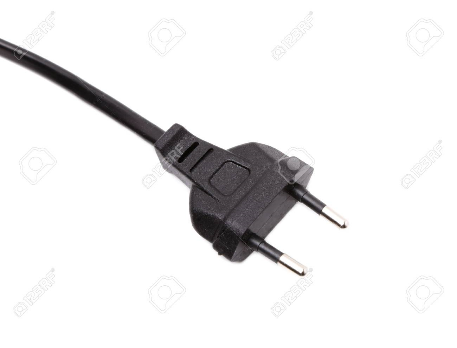 Item 00060 SL005134 Cabinet: is Chrome Leg mandatory? NoWhat will be installed in the 6U cabinet requested? Refer to bid documentDo you require a separate Touch pad external to be attached through a USB to the laptop? No, it should be part of the laptop.Do you need the Microsoft O365 preinstalled on the laptops or do you already have the licenses? MS O365 desktop applications need to be installed on laptops, namely Word, Excel, PowerPoint, Teams. License is not requested in the bid.Do you accept another brand like Bitdefender or Kasperskey for the Antvirus or we should only quote for McAfee? You can quote for other Antivirus software.Would you please explain what we are expected to do for the windows operating system? The OS that needs to be installed and activated on laptops should be Windows 10 Pro National Academic. To have this version of windows, the supplier should coordinate with the manufacturer and share with them the letter from Microsoft, that proves eligibility of the supplier to quote - in this bid -  for this version of Windows as part of the "Shape the Future" initiative (National Academic). Then this education version of the OS, would be provided as an OEM license.Item 1 Computer, laptop: Camera 720p webcam with a physical shutter. Kindly advise if the physical shutter can be excluded, or if we can install an external one (check attached image)? We recommend using physical shutter integrated in the laptop, not manually installed. item 1 Computer, laptop: Battery 3 Cell Battery, 55WhKindly advise the required time needed for the laptop to run on battery if the power is unplugged. 8 hours